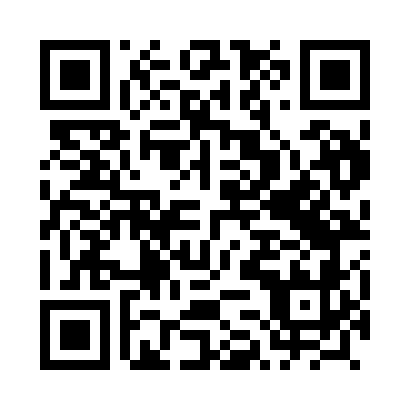 Prayer times for Kulaszne, PolandWed 1 May 2024 - Fri 31 May 2024High Latitude Method: Angle Based RulePrayer Calculation Method: Muslim World LeagueAsar Calculation Method: HanafiPrayer times provided by https://www.salahtimes.comDateDayFajrSunriseDhuhrAsrMaghribIsha1Wed2:525:0912:295:337:499:562Thu2:495:0712:285:347:509:593Fri2:465:0512:285:357:5210:014Sat2:435:0412:285:367:5310:045Sun2:405:0212:285:377:5510:076Mon2:375:0112:285:387:5610:097Tue2:344:5912:285:397:5810:128Wed2:314:5712:285:407:5910:159Thu2:284:5612:285:418:0110:1710Fri2:254:5412:285:418:0210:2011Sat2:224:5312:285:428:0410:2312Sun2:194:5112:285:438:0510:2613Mon2:164:5012:285:448:0610:2914Tue2:134:4912:285:458:0810:3115Wed2:124:4712:285:468:0910:3416Thu2:114:4612:285:468:1010:3717Fri2:114:4512:285:478:1210:3718Sat2:104:4312:285:488:1310:3819Sun2:104:4212:285:498:1410:3820Mon2:094:4112:285:498:1610:3921Tue2:094:4012:285:508:1710:3922Wed2:094:3912:285:518:1810:4023Thu2:084:3812:285:528:1910:4124Fri2:084:3712:285:528:2110:4125Sat2:074:3612:285:538:2210:4226Sun2:074:3512:295:548:2310:4227Mon2:074:3412:295:548:2410:4328Tue2:074:3312:295:558:2510:4329Wed2:064:3212:295:568:2610:4430Thu2:064:3112:295:568:2710:4431Fri2:064:3012:295:578:2810:45